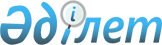 Вопросы Комитета Республики Казахстан по чрезвычайным ситуациям
					
			Утративший силу
			
			
		
					Постановление Правительства Республики Казахстан от 17 ноября 1997 г. N 1593. Утратило силу постановлением Правительства РК от 4 декабря 2006 года N 1164

      Сноска. Постановление Правительства Республики Казахстан от 17 ноября 1997 г. N 1593 утратило силу постановлением Правительства РК от 4 декабря 2006 года N  1164 .       В соответствии с Указом Президента Республики Казахстан от 10 октября 1997 г. N 3655  U973655_ "О мерах по дальнейшему повышению эффективности государственного управления в Республике Казахстан" Правительство Республики Казахстан постановляет:  

      1. (Пункты 1-3 утратили силу - постановлением Правительства РК от 27  

  апреля 1999 г. N 481   P990481_ )      4. Внести в постановление Правительства Республики Казахстан от 7 июля 1997 г. N 1068   P971068_   "О Государственном комитете Республики Казахстан по чрезвычайным ситуациям" (САПП Республики Казахстан, 1997 г., N 30, ст. 275) следующие изменения:      в названии слово "Государственном" исключить;      в пункте 2 слова "Государственного комитета" заменить словом "Комитета";      признать утратившими силу абзац второй пункта 1 и пункты 3-6;      в Положении о Государственной инспекции по предупреждению и ликвидации чрезвычайных ситуаций, утвержденном указанным постановлением:      в пункте 1:      в абзаце первом слова "Государственным комитетом" заменить словом "Комитетом";      в абзаце втором:      слова "Государственного комитета" заменить словом "Комитета";      слова "(далее - ГКЧС)" и "ГКЧС" исключить; 

         в абзаце двадцать четвертом пункта 4 слова "Министерства экономики и торговли" заменить словами "Министерства энергетики, индустрии и торговли";  

      в пункте 6 слово "ГКЧС" исключить.  

    Премьер-Министр    Республики Казахстан 
					© 2012. РГП на ПХВ «Институт законодательства и правовой информации Республики Казахстан» Министерства юстиции Республики Казахстан
				